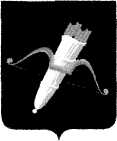 РОССИЙСКАЯ ФЕДЕРАЦИЯАДМИНИСТРАЦИЯ ГОРОДА АЧИНСКА КРАСНОЯРСКОГО КРАЯП О С Т А Н О В Л Е Н И Е19.10.2021                                         г. Ачинск                                                302-п	На основании заявления Кондоба О. М. действующей на основании доверенности от 26.06.2019 № 24 АА 3589729 в интересах Юрцевич П.М., действующей на основании доверенности от 22.07.2019 № 24 АА 3667520 в интересах Хазиевой Н.В., действующей на основании доверенности от 10.06.2019 № 24 АА 3569572 в интересах Шилкиной С.А., о предоставлении разрешения на условно разрешенный вид использования земельному участку, протокола заседания комиссии по подготовке правил землепользования и застройки в городе Ачинске, в целях соблюдения прав человека на благоприятные условия жизнедеятельности, прав и законных интересов правообладателей земельных участков и объектов капитального строительства, руководствуясь статьей 39 Градостроительного кодекса Российской Федерации, статьей  28 Федерального закона от 06.10.2003 № 131-ФЗ «Об общих  принципах организации местного самоуправления в Российской Федерации», статьями 17, 34, 36, 55 Устава города Ачинска, решением городского Совета депутатов от 25.08.2006 № 17-91р (III) «Об утверждении Положения о проведении публичных слушаний по градостроительной деятельности в городе Ачинске»,ПОСТАНОВЛЯЮ:1. Провести с 20.10.2021 по 17.11.2021 публичные слушания по проекту решения о предоставлении разрешения на условно разрешенный вид использования «Магазины» земельному участку, общей площадью 2012 кв.м., расположенному по адресу: Российская Федерация, Красноярский край, Городской округ город Ачинск, г. Ачинск, микрорайон 3, земельный участок 20.2. Назначить коллегиальный орган, уполномоченный на организацию и проведение публичных слушаний – комиссию по подготовке проекта правил землепользования и застройки в городе Ачинске, местонахождение комиссии: Красноярский край, г. Ачинск, ул. Свердлова, 17.3. Комиссии по подготовке проекта правил землепользования и застройки в городе Ачинске: - обеспечить опубликование информационного сообщения о проведении публичных слушаний;- обеспечить опубликование проекта решения о предоставлении разрешения на условно разрешенный вид использования земельного участка на официальном сайте органов местного самоуправления города Ачинска: www.adm-achinsk.ru.- организовать проведение экспозиции проекта решения о предоставлении разрешения на условно разрешенный вид использования земельного участка с 20.10.2021 по 17.11.2021 по адресу: Красноярский край, г. Ачинск, ул. Свердлова, 17, 8 этаж, холл, часы приема с 8:00 до 17:00, обед с 12:00 до 13:00;- осуществить подготовку и оформление протокола публичных слушаний;- организовать подготовку и проведение заседания с участниками публичных слушаний 11.11.2021 в 16.30 часов по адресу: Красноярский край, г. Ачинск, ул. Свердлова, 17,  2 этаж,  зал заседаний;	 - организовать прием индивидуальных и коллективных письменных предложений и замечаний по адресу: Красноярский край, г. Ачинск, ул. Свердлова, 17,  8 этаж, кабинеты 3, 5, телефоны: 6-13-67, 6-13-60; 	 - опубликовать заключение о результатах публичных слушаний в газете «Ачинская газета» и  разместить на официальном сайте органов местного самоуправления города Ачинска: www.adm-achinsk.ru.4. Контроль исполнения постановления возложить на первого заместителя Главы города Ачинска С.М. Мачехина.5. Опубликовать постановление в газете «Ачинская газета» и  разместить на официальном сайте органов местного самоуправления города Ачинска: www.adm-achinsk.ru.6. Постановление вступает в силу в день, следующий за днем его официального опубликования.О проведении публичных слушаний по проекту решения о предоставлении разрешения на условно разрешенный вид использования земельному участку, общей площадью 2012 кв.м., расположенному по адресу: Российская Федерация, Красноярский край, Городской округ город Ачинск, г. Ачинск, микрорайон 3, земельный участок 20Глава города Ачинска                                    А.Ю. Токарев